РЕШЕНИЕ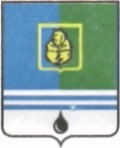 ДУМЫ ГОРОДА КОГАЛЫМАХанты-Мансийского автономного округа - ЮгрыОт «29» января 2021 г.							№526-ГД _20___г.                                                            №_______ О предложении кандидатурыв состав территориальной избирательнойкомиссии города КогалымаВ соответствии со статьями 22, 26 Федерального закона от 12.06.2002 №67-ФЗ «Об основных гарантиях избирательных прав и права на участие в референдуме граждан Российской Федерации», статьей 12 Закона              Ханты-Мансийского автономного округа от 18.06.2003 №36-оз «О системе избирательных комиссий в Ханты-Мансийском автономном округе – Югре», Дума города Когалыма РЕШИЛА:1. Предложить Избирательной комиссии Ханты-Мансийского автономного округа – Югры для назначения в состав территориальной избирательной комиссии города Когалыма с правом решающего голоса кандидатуру Пановой Светланы Владимировны, работающей в должности начальника отдела муниципального контроля Администрации города Когалыма.2. Направить настоящее решение в Избирательную комиссию Ханты-Мансийского автономного округа – Югры с приложением согласия Пановой Светланы Владимировны на вхождение в состав территориальной избирательной комиссии города Когалыма с правом решающего голоса и требуемых документов для выдвижения кандидатуры.3. Опубликовать настоящее решение в газете «Когалымский вестник». ПредседательДумы города Когалыма					А.Ю.Говорищева